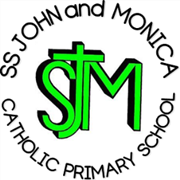 Progression of Skills in: Statistics INTERPRETING, CONSTRUCTING AND PRESENTING DATAINTERPRETING, CONSTRUCTING AND PRESENTING DATAINTERPRETING, CONSTRUCTING AND PRESENTING DATAINTERPRETING, CONSTRUCTING AND PRESENTING DATAINTERPRETING, CONSTRUCTING AND PRESENTING DATAINTERPRETING, CONSTRUCTING AND PRESENTING DATAINTERPRETING, CONSTRUCTING AND PRESENTING DATASkillReceptionYear 1Year 2Year 3Year 4Year 5Year 6INTERPRETING, CONSTRUCTING AND PRESENTING DATAinterpret and construct simple pictograms, tally charts, block diagrams and simple tables interpret and present data using bar charts, pictograms and tables interpret and present discrete and continuous data using appropriate graphical methods, including bar charts and time graphs complete, read and interpret information in tables, including timetablesinterpret and construct pie charts and line graphs and use these to solve problems INTERPRETING, CONSTRUCTING AND PRESENTING DATAask and answer simple questions by counting the number of objects in each category and sorting the categories by quantityINTERPRETING, CONSTRUCTING AND PRESENTING DATAask and answer questions about totalling and comparing categorical dataSOLVING PROBLEMSSOLVING PROBLEMSSOLVING PROBLEMSSOLVING PROBLEMSSOLVING PROBLEMSSOLVING PROBLEMSSOLVING PROBLEMSSOLVING PROBLEMSReceptionYear 1Year 2Year 3Year 4Year 5Year 6SOLVING PROBLEMSsolve one-step and two-step questions [e.g. ‘How many more?’ and ‘How many fewer?’] using information presented in scaled bar charts and pictograms and tables.solve comparison, sum and difference problems using information presented in bar charts, pictograms, tables and other graphs.solve comparison, sum and difference problems using information presented in a line graph calculate and interpret the mean as an average